Name of Journal: World Journal of GastroenterologyESPS Manuscript NO: 25695Manuscript type: TOPIC HIGHLIGHT2016 Hepatocellular Carcinoma: Global viewHepatocellular carcinoma: will novel targeted drugs really impact the next future?Montella L et al. HCC and novel targeted drugsLiliana Montella, Giovannella Palmieri, Raffaele Addeo, Salvatore Del PreteLiliana Montella, Raffaele Addeo, Salvatore Del Prete, Medical Oncology Unit, “San Giovanni di Dio” Hospital, Frattamaggiore, 80027 Naples, ItalyGiovannella Palmieri, Oncology Unit, Department of Clinical Medicine and Surgery, “Federico II” University of Naples, 80027 Naples, ItalyAuthor contributions: Montella L performed research and wrote the paper; Palmieri G, Addeo R and Del Prete S critically revised the paper.Conflict-of-interest statement: No conflict of interest.Open-Access: This article is an open-access article which was selected by an in-house editor and fully peer-reviewed by external reviewers. It is distributed in accordance with the Creative Commons Attribution Non Commercial (CC BY-NC 4.0) license, which permits others to distribute, remix, adapt, build upon this work non-commercially, and license their derivative works on different terms, provided the original work is properly cited and the use is non-commercial. See: http://creativecommons.org/licenses/by-nc/4.0/Manuscript source: Invited manuscriptCorrespondence to: Liliana Montella, MD, Medical Oncology “San Giovanni di Dio” Hospital, via D.Pirozzi 66, Frattamaggiore, 80027 Naples, Italy. lilianamontella@libero.itTelephone: +39-81-8891233fax: +39-81-8891333Received: March 19, 2016Peer-review started: March 22, 2016First decision: April 14, 2016Revised: May 9, 2016Accepted: June 15, 2016Article in press:Published online:AbstractCancer treatment has been revolutionized by the advent of new molecular targeted and immunotherapeutic agents. Identification of the role of tumor angiogenesis changed the understanding of many tumors. After the unsuccessful results with chemotherapy, sorafenib, by interfering with angiogenic pathways, has become pivotal in the treatment of hepatocellular carcinoma. Sorafenib is the only systemic treatment to show a modest but statistically significant survival benefit. All novel drugs and strategies for treatment of advanced hepatocellular carcinoma must be compared with the results obtained with sorafenib, but no new drug or drug combination has yet achieved better results. In our opinion, the efforts to impact the natural history of the disease will be directed not only to drug development but also to understanding the underlying liver disease (usually hepatitis B virus- or hepatitis C virus-related) and to interrupting the progression of cirrhosis. It will be important to define the role and amount of mutations in the complex pathogenesis of hepatocellular carcinoma and to better integrate locoregional and systemic therapies. It will be important also to optimize the therapeutic strategies with existing chemotherapeutic drugs and new targeted agents. Key words: Hepatocellular carcinoma; targeted therapy; pathway; angiogenesis; sorafenib© The Author(s) 2016. Published by Baishideng Publishing Group Inc. All rights reserved.Core tip: Hepatocellular carcinoma (HCC) is a tumor with increasing incidence and epidemiologic relevance. Advanced hepatocellular carcinoma that is not amenable to radical treatments (i.e. transplantation or surgical resection) has a dismal prognosis (1-2 months). Sorafenib, a tyrosine kinase inhibitor which targets multiple pro-angiogenic factors, is a cornerstone in the history of HCC treatments. Since the introduction of sorafenib, novel biological drugs have been investigated in hepatocellular carcinoma patients, but no monotherapy or combination therapy has significantly improved outcomes in clinical trials. Insights into tumor gene profile are critical in recognizing various classes of hepatocellular carcinoma in order to help determine which therapeutic approaches will be beneficial. Well-designed clinical trials may disclose differences in efficacy end-points, thus leading the way to clinical use.Montella L, Palmieri G, Addeo R, Del Prete S. Hepatocellular carcinoma: will novel targeted drugs really impact the next future? World J Gastroenterol 2016; In pressINTRODUCTIONHepatocellular carcinoma (HCC) is the fifth most common cancer in the world and the second most common cause of cancer-related death1. Without specific treatment, HCC has a very poor prognosis: the median survival for patients with early and advanced tumors is 6-9 mo and 1-2 mo, respectively. The occurrence of HCC is associated mainly with endemic hepatitis B virus (HBV) infection and aflatoxin B1 exposure in Africa and Asia, with hepatitis C virus (HCV) infection and non-alcoholic steatohepatitis, in Western countries and . Increasing attention is being given to the mechanisms underlying the development of HCC. In fact HCV, HBV and non-alcoholic steatohepatitis are the primary determinants of hepatocarcinogenesis, and any pharmacologic intervention, from prevention to antiviral therapies, may significantly impact HCC development and growth and, thereafter, response to anti-cancer treatments2. In addition to tumor progression, functional liver impairment due to cirrhosis influences drug metabolism and, ultimately, the patients’ outcome. Regardless of the underlying causes of HCC, most of the morbidity and mortality results from the cirrhosis-related complications: ascites, hepatic encephalopathy, variceal hemorrhage, and hepatorenal syndrome. The unsuccessful medical treatment of HCC is, at least in part, due to complex molecular alterations present in HCC tissue and to the activation of multiple signal transduction pathways that control cell proliferation and tumor progression3. Immune-mediated chronic inflammation in hepatitis promotes progressive fibrosis and development of liver cirrhosis, which themselves are early factors responsible for carcinogenesis[2,4]. Integration of HBV DNA into the host genome not only induces chromosomal instability but, depending on the site of DNA integration, may activate oncogenes or inactivate tumor-suppressor genes4. The critical signaling pathways for HCC are the Wnt/β-catenin pathway, chromatin remodeling, oxidative stress and signaling involving vascular endothelial growth factor (VEGF), platelet derived growth factor (PDGF), epidermal growth factor (EGF), fibroblast derived growth factor (FGF), and insulin growth factor (IGF), and intracellular mediators such as RAS/RAF/MAPK and PI3K/AKT[5]. In Figure  comprehensive representation of pathways involved in HCC and targeted drugs are shown. HCC is considered a relatively chemorefractory tumor. Moreover, underlying cirrhosis and impaired liver function can affect the schedule of administration and activity of chemotherapeutic agents. Response rates achieved with single agents and combination chemotherapies do not exceed 10%-20% in most studies, and encouraging survival benefit has thus far not been shown.The concept of targeted therapies has emerged as a promising approach for the medical treatment of various cancers, including HCC1,3. Until now, sorafenib (multi-kinase inhibitor) has been the only systemic therapy with a demonstrated survival benefit in HCC. In the SHARP trial6, median overall survival was 10.7 mo in the sorafenib group and 7.9 mo in the placebo group (hazard ratio in the sorafenib group, 0.69; 95%CI: 0.55-0.87; P < 0.001). Subsequently, several phase III trials, which included patients with intermediate-stage or advanced-stage HCC, investigated first-line and second-line treatments but failed to detect any significant survival benefits.In this report, we have searched Medline/PubMed through February 5, 2016 for published studies and clinical trials of HCC treatment, including the main drugs involved in advanced study or under investigation. In particular, we selected drugs with published results and those studied in phase II and III trials. Search for clinical trials was performed on https://clinicaltrials.gov/ct2/search/advanced, using the search terms hepatocellular carcinoma and “«experimental drug»”, “open studies”, “interventional study”, with selection of phase 2 and 3 trials. Finally, we have tried to imagine the future areas of clinical investigation most promising in HCC. Drugs targeting angiogenesisAngiogenesis is one of the prominent features of liver cancer and is also one of the targets of sorafenib, the first approved drug in HCC treatment. Tumor angiogenesis is predominantly promoted by VEGF and PDGF. This latter is also linked to increased metastatic potential of HCC[7].New trials have been designed with the aim of improving the results obtained with sorafenib single agent [8].Phase III trials are evaluating sorafenib in combination with transarterial chemoembolization (TACE) (Table 1). Sorafenib in combination with chemotherapeutic regimens known to be active in HCC (doxorubicin, FOLFOX or XELOX regimen, 5-fluorouracil/mitomycin) is under evaluation in phase II studies (Table 2). Patients with advanced stages of cirrhosis are usually excluded from clinical studies, so whether and how to treat these patients is challenging. A Chinese study found similar clinical and progression-free survival benefit among Child-Pugh A and B patients treated with sorafenib[9]. A retrospective Italian study highlighted the safety of sorafenib across the various Child-Pugh classes[10]. The Prodige 21 study is investigating sorafenib in HCC patients with Child B cirrhosis (NCT01357486, Table 2). In that study, two drugs, sorafenib at full doses (400 mg twice a day) and pravastatin, are used in the experimental arms. However, low doses of sorafenib might have clinical activity[11], as shown preliminarily in vitro[12], and may permit treatment of HCC in patients with advanced Child-Pugh classes who are at increased risk of toxicity. Sorafenib is also under evaluation in combination with stereotactic radiosurgery (RTOG-1112) in early HCC.Regorafenib is another multi-kinase inhibitor that has growth inhibitory action against a variety of tumors in vitro. A phase III trial is testing regorafenib in HCC patients whose disease progressed during sorafenib therapy (NCT01774344, Table 1).Cediranib (AZD2171) is a potent inhibitor of VEGF receptor tyrosine kinases. Competing with adenosine triphosphate, cediranib binds to and inhibits all three VEGF receptor (VEGF-1,-2,-3) tyrosine kinases, thereby blocking VEGF-signaling, angiogenesis, and tumor-cell growth. Cediranib, 30-mg orally once daily (4 wk/cycle), was tested in a Phase II study, where it resulted in stable disease in 5 of 17 patients (29%), an estimated 3-month progression-free survival (PFS) rate of 77%, median PFS of 5.3 months, and a median overall survival of 11.7 months. In that study, Grade 3 toxicities included hypertension (29%), hyponatremia (29%) and hyperbilirubinemia (18%)[13]. Despite the authors’ claim of some anti-tumor activity, no further studies are ongoing. Linifanib (ABT-869) is a novel oral ATP-competitive inhibitor of all VEGF and PDGF receptor tyrosine kinases. Forty-four patients with advanced HCC were treated with 0.25 mg/kg daily. The estimated progression-free rate at 16 wk was 31.8%, the estimated objective response rate (ORR) 9.1%, the median time to progression (TTP) 3.7 mo, and the median overall survival 9.7 mo. The most common adverse events were diarrhea (55%) and fatigue (52%). The most common grade 3/4 adverse events were hypertension (25%) and fatigue (14%)[14]. A Phase III trial comparing linifanib (17.5 mg daily) and sorafenib in advanced HCC found similar overall survival for the two agents[15].Ramucirumab (IMC-1121B) is a fully humanized monoclonal antibody that binds to the extracellular domain of VEGFR-2. The REACH study was a second-line, randomized, placebo-controlled, phase 3 study in patients with advanced HCC after first-line treatment with sorafenib. Median overall survival for the ramucirumab group was 9.2 mo compared with 7.6 mo for the placebo group (HR = 0.87, 95%CI: 0.72-1.05; P = 0.14)[16]. Grade 3 or greater adverse events, occurring in 5% or more of patients in either treatment group, were ascites, hypertension, asthenia, progression of malignant neoplasm, increased aspartate aminotransferase concentration, thrombocytopenia, and increased blood bilirubin values. The authors’ conclusion was that second-line treatment with ramucirumab did not significantly improve survival compared with placebo in patients with advanced HCC. A subgroup analysis, conducted to evaluate the relationship between alpha-fetoprotein (AFP) levels and ramucirumab treatment response, found significantly improved median overall survival in patients who had elevated baseline AFP levels (≥ 400 ng/mL) (P = 0.0059)[17]. Based on this preliminary result, the REACH-2 study has been designed to focus on patients with elevated baseline AFP (NCT02435433, Table 2).Brivanib (BMS-582664) is a selective dual inhibitor of VEGF and FGF signaling pathways, which has inhibited angiogenesis and tumor growth in xenograft models of HCC[18]. Brivanib has also shown clinical activity and good tolerability in patients with unresectable HCC. A multicenter, double-blind, randomized, placebo-controlled trial assessed brivanib in patients with HCC who had been treated with sorafenib[19]. Median overall survival was 9.4 mo for brivanib and 8.2 mo for placebo (HR = 0.89; 95.8%CI: 0.69-1.15; P = 0.3307). Exploratory analyses showed a median TTP of 4.2 mo for brivanib and 2.7 mo for placebo (HR = 0.56; 95%CI: 0.42-0.76; P < 0.001), and an ORR by modified response evaluation criteria in solid tumors (RECIST) of 10% for brivanib and 2% for placebo (OR = 5.72). The most frequent treatment-related grade 3-to-4 adverse events for brivanib were hypertension (17%), fatigue (13%), hyponatremia (11%), and decreased appetite (10%). Brivanib was also compared to sorafenib in first-line treatment[20]: median overall survival was 9.9 mo for sorafenib and 9.5 mo for brivanib; TTP, ORR, and Disease Control Rate also were similar between the study arms.Lenvatinib (E7080) is an oral multi-targeted tyrosine kinase inhibitor of VEGFR1-3, FGFR1-4, PDGFRβ, RET and KIT. A phase 1/2 open-label study evaluated the safety and efficacy of lenvatinib in 46 patients with advanced disease and Child Pugh A liver function status. Patients were treated with a starting dose of lenvatinib 2 mg daily (28-d cycles) until disease progression or development of unmanageable toxicities occurred. Median TTP was 12.8 mo (95%CI: 7.23–14.7), and median overall survival 18.7 mo (95%CI: 12.8–25.1). The most common adverse events were hypertension 76% (Gr 3, 54%), palmar-plantar erythrodysesthesia syndrome 61% (Gr 3, 7%), proteinuria 59% (Gr 3, 20%), anorexia 57% (Gr 3, 2%), thrombocytopenia 50% (Gr 3, 33%), and fatigue 48% (Gr 3, 0%). ORR was 37%, and 45.7% of patients had stable disease. Based on these phase 2 data, a global, randomized, open-label phase 3 trial is ongoing to determine if lenvatinib is non-inferior or superior compared with sorafenib in advanced HCC (NCT01761266, Table 1)[21]. Axitinib, a potent, selective inhibitor of VEGF receptors, has been efficacious in phase 2 and 3 trials in previously treated patients with metastatic renal cell carcinoma. In preclinical studies, axitinib had antiangiogenic and anti-tumor activity in human tumor models. Phase II or phase III studies have found that axitinib has single-agent clinical activity in a range of tumor types, including renal cell carcinoma[22], thyroid cancer[23], non small-cell lung cancer[24], and melanoma[25]. Results of a phase II trial using 5 mg bid in second-line therapy of HCC have recently been published[26]: median overall survival was not significantly improved in the axitinib/best Supportive care (BSC) arm (12.7 mo) versus placebo/BSC (9.7 mo) (HR = 0.907, 95%CI: 0.646–1.274; one-sided stratified P = 0.287). Despite the absence of overall survival benefit, improvements in PFS, TTP, and clinical benefit rate (CBR) with axitinib/BSC compared with placebo/BSC were shown. Most common adverse events with axitinib/BSC were diarrhea (54%), hypertension (54%), and decreased appetite (47%). Axitinib in second-line treatment is still being evaluated in a phase II ongoing trial (NCT 01273662, Table 2).Agents targeting signal transductionAgents developed to target signal transduction may act at the level of growth factor receptor or within the cell at the level of intracellular signaling. A number of strategies, including monoclonal antibodies and tyrosine kinase inhibitors, have been developed and tested in various phases of clinical trials.A key signal transduction pathway implicated in HCC is the EGFR-RAS-MAPKK pathway. EGFR is frequently expressed in human HCC cell cultures and tumor tissues. The ligands EGF, hepatocyte growth factor (HGF), PDGF, and VEGF, among others, activate the RAS/MAPK signaling pathway and induce transcription of genes, such as c-fos and c-jun, which are key elements for cell proliferation[27]. HCV core protein can directly activate the Raf/MEK/ERK cascade[28].Mutations of Raf and Ras are rare findings in HCC. Potent drugs blocking Ras/MAPK signaling are still at the exploratory phase, except for sorafenib, which can inhibit B-Raf at nanomolar concentrations. Although phase II studies reported that erlotinib monotherapy had activity in patients with advanced HCC[29,30], combining erlotinib with sorafenib did not enhance efficacy compared with sorafenib alone[31]. Median overall survival was similar in the sorafenib plus erlotinib and sorafenib plus placebo groups (9.5 mo vs 8.5 mo, respectively; HR = 0.929; P = 0.408), as was median TTP (3.2 mo vs 4.0 mo, respectively; HR = 1.135; P = 0.18). In the sorafenib/erlotinib arm the ORR was higher (6.6% vs 3.9%, respectively; P = 0.102) than in the sorafenib/placebo arm, whereas the DCR was significantly lower (43.9% vs 52.5%, respectively; P = 0.021). Drug-related serious adverse events were similar in the two arms.AZD6244 (selumetinib, ARRY-142886) targets the MAPK pathway by inhibiting MEK. AZD6244 is well tolerated but appears to have minimal activity in advanced HCC[32]. Refametinib, an oral allosteric MEK inhibitor, has had anti-tumor activity in combination with sorafenib in vitro and in vivo. A phase II study evaluated efficacy and safety of refametinib plus sorafenib in Asian patients with HCC[33] (NCT01204177). Anti-tumor activity was found in patients, however, dose modifications were required due to adverse events, which occurred in almost all patients.IGFR signaling has a major role in the regulation of fetal development, proliferation, differentiation, cell growth, and apoptosis. The IGF family consists of two ligands (IGF-I, IGF-II), two receptors, and six binding proteins. Ligand binding leads to the activation of the PI3K/Akt/mTor and MAPK pathways, among others. Dysregulation of IGFR signaling in HCC predominantly occurs at the level of IGF-II and the IGF-I receptor (IGF-1R)[34,35]. Somatostatin reduces release of growth factors, such as IGF-1 or EGF[36,37] and inhibits angiogenesis. The somatostatin analog octreotide, can be considered the first “biological” agent used in HCC. Several IGF-1R inhibitors are under investigation. The most advanced clinical antibody against IGF-1R is cixutumumab (IMC-A12), but cixutumumab monotherapy did not have clinically meaningful activity in an unselected HCC population[38].The RAS/MAPK pathway is activated in 50% of patients who have early stage HCCs and almost all of those with advanced-stage HCCs[39,40]. Several compounds have been developed that target the c-MET/HGF signaling pathway, including antibodies against HGF or c-MET, or selective small-molecule inhibitors of c-MET[41].Cabozantinib (XL184) is a small-molecule inhibitor of the tyrosine kinases c-Met and VEGFR2, and has been shown to reduce tumor growth, metastasis, and angiogenesis. A phase III trial is underway in HCC patients who have received prior sorafenib[42] (NCT01908426, Table 1).Tivantinib (ARQ 197), a selective oral inhibitor of MET, has shown promising anti-tumor activity in HCC as monotherapy and in combination with sorafenib. Seventy-one patients were randomly assigned to receive tivantinib (38 at 360 mg twice-daily and 33 at 240 mg twice-daily); 36 patients were randomly assigned to receive placebo. TTP was longer for patients treated with tivantinib (1.6 mo, 95%CI: 1.4-2.8) than with placebo (1.4 mo [1.4-1.5]; HR = 0.64, 90%CI: 0.43-0.94; p = 0.04). For patients with MET-high tumors, median TTP was longer with tivantinib than with placebo (2.7 mo, 95%CI: 1.4-8.5 for 22 MET-high patients on tivantinib vs 1.4 mo [1.4-1.6] for 15 MET-high patients on placebo; HR = 0.43, 95%CI: 0.19-0.97; p = 0.03). The most common grade 3 or worse adverse events in the tivantinib-treated group were neutropenia and anemia.  Tivantinib at higher doses was associated with increased rate of grade 3 or worse neutropenia (21% vs 6%, respectively). Four patients treated with tivantinib died due to severe neutropenia[43]. Results of two phase III trials of tivantinib in pre-treated MET-high HCC are awaited (Table 1). LY2875358 is a novel humanized bivalent anti-MET antibody that has high neutralization and internalization activities, which can inhibit activation of both HGF-dependent and HGF-independent MET pathways and tumor growth[44] . A phase I/II trial with LY2875358 and ramucirumab is ongoing in patients with advanced cancer, including HCC patients (NCT02082210, Table 1).Agents targeting the PI3K/Akt/mTOR pathwayThe PI3K/Akt/mTOR pathway is a pivotal signaling cascade in cancer, particularly in HCC, and interferes with cell growth, proliferation, angiogenesis, and apoptosis [45]. The pathway is activated through several receptor tyrosine kinases (RTKs) (e.g., EGFR or IGFR). PI3K activity is additionally controlled by the tumor suppressor gene phosphatase and tensin homolog (PTEN), which is mutated in a subgroup of HCCs. PI3K activates the serine/threonine kinase Akt, which phosphorylates and inactivates several pro-apoptotic proteins. The most relevant target downstream of Akt is mTOR, a central regulator of cell proliferation and angiogenesis [45]. Phosphorylation of mTOR and its downstream targets were detected in human HCC. The PI3K/Akt/mTOR pathway is activated in 15%-41% of HCCs, and mTOR inhibitors had antineoplastic activity in experimental models of HCC[46,47].Several compounds which inhibit mTOR [sirolimus (rapamycin) and its analogues temsirolimus (CCI-779) and everolimus (RAD001)] are already used as immunosuppressants after liver transplantation, or for the treatment of renal cell carcinoma. Retrospective studies in patients who have had liver transplantation for HCC and concomitant immunosuppression with mTOR inhibitors have been reported[48], with an outcome that suggests a prolonged overall survival and reduced tumor recurrence. Rapamycin is undergoing several trials intended to establish its role in this setting.EVOLVE-1 was a randomized, double-blind, phase 3 study conducted with 546 adults with Barcelona Clinic Liver Cancer stage B or C HCC and Child-Pugh A liver function after treatment with sorafenib. Study subjects received everolimus, 7.5 mg/d, or matching placebo, both given together with best supportive care[49]. No significant difference in overall survival was seen between treatment groups, with 303 deaths (83.7%) in the everolimus group and 151 deaths (82.1%) in the placebo group (HR = 1.05; 95%CI: 0.86-1.27; P = 0.68; median OS, 7.6 mo with everolimus, 7.3 mo with placebo). Median TTP with everolimus and placebo was 3.0 months and 2.6 months, respectively (HR = 0.93; 95%CI: 0.75-1.15), and disease control rate (DCR) was 56.1% and 45.1%, respectively (P = 0.01). The most common grade 3/4 adverse events for everolimus vs placebo were anemia, asthenia, and decreased appetite. No benefit was found for the combination of everolimus and pasireotide, a long-acting somatostatin multi-receptor ligand, in HCC[50]. Also, no evidence was found that everolimus plus sorafenib is more efficacious than sorafenib alone[51]. Median PFS (6.6 mo vs 5.7 mo), TTP (7.6 mo vs 6.3 mo), duration of disease stabilization (6.7 mo vs 6.7 mo), and overall survival (10 mo 12 mo) were similar in the sorafenib and sorafenib plus everolimus arms. Grade 3/4 adverse events were more common with the combination therapy. Everolimus has been tested also in association with TACE[52]. There are no published data on phase II trials regarding temsirolimus alone in HCC; however, the combination of temsirolimus and bevacizumab was evaluated in 28 patients, with a favorable ORR of 19% and overall survival of 14 mo[52].A phase II study evaluating temsirolimus plus sorafenib is ongoing (NCT01687673, Table 2)Agents targeting protein turnover, chromatin remodeling, apoptosis, AND cell cycle controlThe ubiquitin-proteasome pathway is the major nonlysosomal proteolytic system, and it triggers degradation of proteins involved in cell cycle progression, apoptosis, angiogenesis, and, particularly, NF-ĸB activation. The 26S proteasome is a complex molecular machine that induces protein degradation and has become an attractive target for cancer therapy. Bortezomib (PS-341) reversibly and competitively inhibits the 26S proteasome, thus blocking multi-ubiquitinated protein degradation [53]. Bortezomib was tested in a Phase I/II trial in 18 patients with advanced HCC and achieved stable disease in 46% of patients[54]. In a phase II study enrolling 35 patients, no significant activity was shown and grade 3 and 4 adverse events were reported in 68% and 11% of treated patients[55] Moderate or severe liver dysfunction influenced the safety of bortezomib, with required dose adjustment to 0.7 mg/m2[56]. Further development of the drug was probably restricted by inadequate consideration of this finding, which was particularly significant in HCC. Future research will focus on combination treatment strategies using bortezomib together with other targeted agents such as sorafenib[57]. A phase II, open-label, multicenter study examined the efficacy of bortezomib (1.3 mg/m2 IV on days 1, 4, 8, and 11) and doxorubicin (15 mg/m2 IV on days 1 and 8) in 21-d cycles[58] The combination of the two drugs produced less grade 3 and 4 adverse events than that seen in the previous reported phase II study, but failed to demonstrate an ORR of at least 27% and had no encouraging efficacy results.Evasion of apoptosis is one of the hallmarks of cancer. Several pro-apoptotic receptor agonists targeting the extrinsic apoptosis pathway (including the ligand recombinant human Apo2L/TNF-related apoptosis-inducing ligand [TRAIL]) are in development. Mapatumumab (HGS1012), a fully human agonist monoclonal antibody targeting TRAIL receptor 1, in combination with sorafenib have been evaluated in a randomized, double-blind, placebo-controlled, phase II study[59]. One hundred-one patients were randomized (placebo-sorafenib arm: n = 51; mapatumumab-sorafenib arm: n = 50). There was no significant difference in median TTP between the two arms (5.6 mo vs 4.1 months, respectively; adjusted hazard ratio one-sided 90%CI: 1.192 [0, 1.737]). No mapatumumab-related benefit was identified when TTP was evaluated in the stratified subgroups. The addition of mapatumumab to sorafenib did not result in improved secondary efficacy endpoints.TGF-β signalingGalunisertib is a selective small-molecule inhibitor of TßRI. A Phase 1b/2 dose escalation and cohort expansion study will evaluate the safety and efficacy of galunisertib in combination with nivolumab in the treatment of advanced refractory solid tumors (Phase 1b) and in recurrent or refractory non-small cell lung cancer, HCC, or glioblastoma (Phase 2). This study is not yet open for participant recruitment (NCT02423343, Table 2). Galunisertib is being evaluated with or without sorafenib in an open label, 3-part, phase 2 study in patients with HCC. The study consists of 4 parts: Part A includes HCC patients with an elevated AFP level treated with galunisertib 160 mg/d (Arm A, n = 37) or 300 mg/d (Arm B, n = 72); Part B includes HCC patients with a normal AFP level treated with galunisertib 300 mg/day; Part C includes treatment-naïve HCC patients treated with galunisertib 160 or 300 mg/day plus sorafenib 800 mg/d; and Part D includes HCC patients (those intolerant to sorafenib, those whose disease progressed during treatment with sorafenib, or those naïve to treatment with sorafenib) treated with galunisertib 160 or 300 mg/d plus ramucirumab 8 mg/kg on days 1 and 15. Patients will be administered galunisertib daily for 14 d, followed by 14 d off (28-d cycle), with patients in Part C receiving sorafenib daily for 28 d. Adverse events and efficacy data have been presented for Part A[60,61] (NCT01246986, Table 2): median TTP was 12 wk (90%CI, 6.6 to 12.6 wk) in the overall population, with 12.1 wk in Arm A, 10 wks in Arm B, and 18.3 weeks (90%CI: 6.6-42.4) in patients who were sorafenib naïve[60,61]. A Phase 2 study evaluating galunisertib, sorafenib, or galunisertib with sorafenib in patients with advanced HCC is ongoing and recruiting patients (NCT02178358, Table 2).Immune system modulatory drugsThe immune system plays an important role in the outcome and response to treatment of HCC patients: : post-surgical tumor recurrence are reduced when dense lymphocytic tumor infiltration is present and  T-cell responses against tumor antigens are associated with patient survival [62]. However, continued exposure to tumor antigens leads to T cell exhaustion, favored by intra-tumor expression of immune check-point inhibitors. In recent years we have witnessed the dawn of a new era in immunotherapy of HCC, with different approaches. While resistance inevitably develops to targeted agents, durable disease control is generally achieved by immunotherapies[63]. Monoclonal antibodies that modulate the activity of immune check-point molecules, which are critical determinants of tumor evasion to immunity, have revolutionized the field of cancer immunotherapy and will probably do so with therapy of HCC also. Cytotoxic T-lymphocyte antigen-4 (CTLA-4) plays a key role in downstaging the activity of T cells. Promising activity has been reported for tremelimumab, a CTLA-4 inhibitor: a phase II trial of tremelimumab in HCC patients has recently been reported (NCT01008358)[64]. The study enrolled 21 chronic hepatitis C patients with Child-Pugh A or B cirrhosis and advanced HCC not amenable to percutaneous ablation or transarterial embolization. Partial responses were seen in 17.6% of the patients and 45% had stable disease for more than 6 mo. Another immune checkpoint molecule, programmed death-1 (PD-1) inhibits effector T-cell responses within tissues. When programmed death-ligand 1 (PD-L1) binds to its receptor, PD-1, delivers a signal that inhibits TCR-mediated activation of IL-2 production and T cell proliferation. This is one of more potent mechanisms of escape of tumor cells to immune system. Clinical trials with two anti-PD-1 monoclonal antibodies, pembrolizumab (humanized IgG4) and nivolumab (fully human IgG4), are underway. A phase 1/2 study evaluating the effectiveness, safety and tolerability of nivolumab and the combination nivolumab plus ipilimumab is ongoing (NCT01658878, Table 2). That study plans to enroll three cohorts of patients stratified by viral etiology (HBV, HCV) and no viral infection. A phase III trial is comparing nivolumab to sorafenib in first-line treatment (NCT02576509, Table 1). Pembrolizumab is under investigation in several phase II studies (NCT02658019, NCT027024414, NCT02628067). A phase III trial (NCT02702401, Table 1) will give information on the efficacy of pembrolizumab in previously treated HCC patients. MEDI4736, another humanized IgG-1κ monoclonal antibody which blocks programmed death ligand 1 (PD-L1), is a subject of clinical trials. A Study of MEDI4736 with tremelimumab, MEDI4736 or tremelimumab monotherapy in unresectable HCC is recruiting participants (NCT02519348, Table 2).Tasquinimod is a novel small-molecule inhibitor that targets the tumor microenvironment by controlling immunosuppressive, pro-angiogenic and pro-metastatic functions of regulatory myeloid cells (also called myeloid-derived suppressor cells)[65]. It binds to and inhibits the interactions of S100A9, an immunomodulatory protein that promotes tumor development. Tasquinimod inhibits the growth and metastasis of tumor cells in vitro and in vivo[65]. A phase II study is ongoing in treatment of several types of tumors, including HCC (NCT01743469, Table 2). DISCUSSIONUpon review of medical research in HCC, we find some new molecules disappearing after phase I/II studies without published results; most drugs in development, with poor results; and only a few new drugs surviving at selection with positive outcomes. HCC is a difficult disease to study because of its clinical and molecular heterogeneity and the presence of underlying liver cirrhosis. Studies conducted during the past decade have defined the main genomic subclasses of HCC: a primary classification of tumors consists of proliferative and non-proliferative genotypes, each comprising approximately 50% of patients[5]. Overall, the proliferative subclass is enriched by activation of classic RAS, mTOR and/or IGF signaling and is associated with a poorer outcome than that of non-proliferative phenotypes. From an epidemiological standpoint, HBV-related HCCs usually cluster within the proliferative subclass, whereas alcohol-related and HCV-related HCCs are enriched in the non-proliferative subclass[5]. Probably each tumor subclass is linked to a specific mutation signature profile and may benefit by an approach different from that for the other subclass. Therefore, it is crucial to select drugs that interfere with oncogenic drivers and not bystander mutations. Similarly to what happened in other tumors, dependency of tumor cells on activated oncogenes or loss of tumor suppressors has been the key to identifying drugs capable of producing favorable clinical results. Thus far, no main driver and pathway has been identified in HCC. However, several studies have provided a broad picture of the mutational profile in HCC and identified an average of 30–40 mutations per tumor, among which 5–8 might be driver mutations[5]. There is a rationale for blocking complementary pathways activated in HCC[66]. Along with the identification of these pathways is the need for tumor tissue to assess markers predictive for response. As in other types of tumors, the identification of biomarkers could predict response to a date therapy. Perhaps a more aggressive tumor phenotype could particularly benefit, if discovered early, from local interventions followed by maintenance medical treatment and, in later stages, by a chemo-targeted approach, either sequential or combined. Sorafenib has changed the medical approach to advanced HCC; however, data supporting its use are not based on response rate (2% partial response) and improvements in quality of life and cancer symptoms, but only on a modest survival advantage[6]. It is also important to appreciate that there is a difference between criteria of clinical studies and general practice: the majority of trials select Child A and ECOG 0-1 patients, which do not represent the real population of HCC patients. Most studies also lack a stratification taking into account factors like portal invasion and metastases[5]. Specific phase II studies exploring potential liver-related toxicities of new agents are required in patients with cirrhosis and HCC before testing in phase III randomized controlled trials. We frequently found that increased aspartate aminotransferase concentration, thrombocytopenia, hyperbilirubinemia, and ascites are cited among adverse events, but whether these are due to drug toxicity only or to progression of liver disease is not easy to determine. In clinical practice, usually these events are unchanged or worsen after stopping a drug because they are simply related to the evolution of tumor/cirrhosis. Better supportive liver care in chronic hepatitis/cirrhosis can help tumor treatment; however, thus far, only control of viral infection, through the use of new antiviral agents, might significantly impact on the outcomes of HCC treatment. A recent systematic review concluded that there are few data on the supportive-care needs of patients with advanced liver disease and cirrhosis[67]. Activity of biological therapies at doses different from those registered is another field of investigation[11].Thus far, efforts at treating HCC have been concentrated on advanced HCC because transplantation, surgery, and local treatments gave the best chance of cure in early HCC. However, attempts to reduce recurrences are ongoing, especially with sorafenib in association with local therapies.According to American Association for the Study of Liver Diseases and Journal of the National Cancer Institute guidelines[68], new molecules tested in the first-line setting need to be combined with the standard of care, sorafenib, to demonstrate superiority[5]. However, only one randomized controlled trial, which tested sorafenib plus erlotinib versus sorafenib alone, was planned according to this recommendation. Furthermore, response criteria must be chosen carefully. Tumor shrinkage is not a valid end point for HCC, especially since tumor activity of targeted therapies is cytostatic rather than cytotoxic[69]. Overall survival is considered as the only valid primary end point, even in the phase II setting[5]. ConclusionThus far, no novel, fully effective drug in the treatment of HCC has been produced. HCC remains a complex disease. The lack of a driver oncogene and the presence of underlying liver cirrhosis are factors which are most responsible for the frequently unsuccessful results with novel drugs. Insights into signaling pathways could help in identifying drugs likely to be effective. We feel that a unique targeted therapy for HCC probably does not exist and a tailored medical approach is the best that can be offered at the moment.REFERENCES 1 Jemal A, Bray F, Center MM, Ferlay J, Ward E, Forman D. Global cancer statistics. CA Cancer J Clin 2011; 61: 69-90 [PMID: 21296855 DOI: 10.3322/caac.20107]2 Johnson PJ. How do mechanisms of hepatocarcinogenesis (HBV, HCV and NASH) affect our understanding and approach to HCC? 2013 ASCO Educational Book [DOI: 10.1200/EdBook_AM.2013.33.e132]3 Thomas MB, Abbruzzese JL. Opportunities for targeted therapies in hepatocellular carcinoma. J Clin Oncol 2005; 23: 8093-8108 [PMID: 16258107 DOI: 10.1200/JCO.2004.00.1537]4 Greten TF, Korangy F, Manns MP, Malek NP. Molecular therapy for the treatment of hepatocellular carcinoma. Br J Cancer 2009; 100: 19-23 [PMID: 19018262 DOI: 10.1038/sj.bjc.6604784]5 Llovet JM, Villanueva A, Lachenmayer A, Finn RS. Advances in targeted therapies for hepatocellular carcinoma in the genomic era. Nat Rev Clin Oncol 2015; 12: 408-424 [PMID: 26054909 DOI: 10.1038/nrclinonc.2015.103]6 Llovet JM, Ricci S, Mazzaferro V, Hilgard P, Gane E, Blanc JF, de Oliveira AC, Santoro A, Raoul JL, Forner A, Schwartz M, Porta C, Zeuzem S, Bolondi L, Greten TF, Galle PR, Seitz JF, Borbath I, Häussinger D, Giannaris T, Shan M, Moscovici M, Voliotis D, Bruix J. Sorafenib in advanced hepatocellular carcinoma. N Engl J Med 2008; 359: 378-390 [PMID: 18650514 DOI: 10.1056/NEJMoa0708857]7 Zhang T, Sun HC, Xu Y, Zhang KZ, Wang L, Qin LX, Wu WZ, Liu YK, Ye SL, Tang ZY. Overexpression of platelet-derived growth factor receptor alpha in endothelial cells of hepatocellular carcinoma associated with high metastatic potential. Clin Cancer Res 2005; 11: 8557-8563 [PMID: 16361537 DOI: 10.1158/1078-0432.CCR-05-0944]8 Abou-Alfa GK. Commentary: Sorafenib -- the end of a long journey in search of systemic therapy for hepatocellular carcinoma, or the beginning? Oncologist 2009; 14: 92-94 [PMID: 19144679 DOI: 10.1634/theoncologist.2008-0294]9 Chiu J, Tang YF, Yao TJ, Wong A, Wong H, Leung R, Chan P, Cheung TT, Chan AC, Pang R, Fan ST, Poon R, Yau T. The use of single-agent sorafenib in the treatment of advanced hepatocellular carcinoma patients with underlying Child-Pugh B liver cirrhosis: a retrospective analysis of efficacy, safety, and survival benefits. Cancer 2012; 118: 5293-5301 [PMID: 22517493 DOI: 10.1002/cncr.27543]10 Santini D, Addeo R, Vincenzi B, Calvieri A, Montella L, Silletta M, Caraglia M, Vespasiani U, Picardi A, Del Prete S, Tonini G. Exploring the efficacy and safety of single-agent sorafenib in a cohort of Italian patients with hepatocellular carcinoma. Expert Rev Anticancer Ther 2012; 12: 1283-1288 [PMID: 23094801 DOI: 10.1586/era.12.102]11 Montella L, Addeo R, Cennamo G, Vincenzi B, Palmieri R, Sperlongano P, Sperlongano R, Iodice P, Russo P, Del Prete S. Sorafenib in elderly patients with advanced hepatocellular carcinoma: a case series. Oncology 2013; 84: 265-272 [PMID: 23428832 DOI: 10.1159/000345558]12 Carr BI, D'Alessandro R, Refolo MG, Iacovazzi PA, Lippolis C, Messa C, Cavallini A, Correale M, Di Carlo A. Effects of low concentrations of regorafenib and sorafenib on human HCC cell AFP, migration, invasion, and growth in vitro. J Cell Physiol 2013; 228: 1344-1350 [PMID: 23169148 DOI: 10.1002/jcp.24291]13 Zhu AX, Ancukiewicz M, Supko JG, Sahani DV, Blaszkowsky LS, Meyerhardt JA, Abrams TA, McCleary NJ, Bhargava P, Muzikansky A, Sheehan S, Regan E, Vasudev E, Knowles M, Fuchs CS, Ryan DP, Jain RK, Duda DG. Efficacy, safety, pharmacokinetics, and biomarkers of cediranib monotherapy in advanced hepatocellular carcinoma: a phase II study. Clin Cancer Res 2013; 19: 1557-1566 [PMID: 23362324 DOI: 10.1158/1078-0432.CCR-12-3041]14 Toh HC, Chen PJ, Carr BI, Knox JJ, Gill S, Ansell P, McKeegan EM, Dowell B, Pedersen M, Qin Q, Qian J, Scappaticci FA, Ricker JL, Carlson DM, Yong WP. Phase 2 trial of linifanib (ABT-869) in patients with unresectable or metastatic hepatocellular carcinoma. Cancer 2013; 119: 380-387 [PMID: 22833179 DOI: 10.1002/cncr.27758]15 Cainap C, Qin S, Huang WT, Chung IJ, Pan H, Cheng Y, Kudo M, Kang YK, Chen PJ, Toh HC, Gorbunova V, Eskens FA, Qian J, McKee MD, Ricker JL, Carlson DM, El-Nowiem S. Linifanib versus Sorafenib in patients with advanced hepatocellular carcinoma: results of a randomized phase III trial. J Clin Oncol 2015; 33: 172-179 [PMID: 25488963 DOI: 10.1200/JCO.2013.54.3298]16 Zhu AX, Park JO, Ryoo BY, Yen CJ, Poon R, Pastorelli D, Blanc JF, Chung HC, Baron AD, Pfiffer TE, Okusaka T, Kubackova K, Trojan J, Sastre J, Chau I, Chang SC, Abada PB, Yang L, Schwartz JD, Kudo M. Ramucirumab versus placebo as second-line treatment in patients with advanced hepatocellular carcinoma following first-line therapy with sorafenib (REACH): a randomised, double-blind, multicentre, phase 3 trial. Lancet Oncol 2015; 16: 859-870 [PMID: 26095784 DOI: 10.1016/S1470-2045(15)00050-9]17 Zhu AX, Ryoo BY, Yen CJ, Kudo M, Poon RT, Pastorelli D, Blanc JF, Chung HC, Baron AD, Pfiffer TE, Okusaka T, Kubackova K, Trojan J, Sastre J, Chau I, Chang SC, Abada P, Yang L, Hsu Y, Park JO. Ramucirumab (RAM) as second-line treatment in patients (pts) with advanced hepatocellular carcinoma (HCC): Analysis of patients with elevated α-fetoprotein (AFP) from the randomized phase III REACH study. J Clin Oncol 2015; 33: 23218 Huynh H, Ngo VC, Fargnoli J, Ayers M, Soo KC, Koong HN, Thng CH, Ong HS, Chung A, Chow P, Pollock P, Byron S, Tran E. Brivanib alaninate, a dual inhibitor of vascular endothelial growth factor receptor and fibroblast growth factor receptor tyrosine kinases, induces growth inhibition in mouse models of human hepatocellular carcinoma. Clin Cancer Res 2008; 14: 6146-6153 [PMID: 18829493 DOI: 10.1158/1078-0432.CCR-08-0509]19 Llovet JM, Decaens T, Raoul JL, Boucher E, Kudo M, Chang C, Kang YK, Assenat E, Lim HY, Boige V, Mathurin P, Fartoux L, Lin DY, Bruix J, Poon RT, Sherman M, Blanc JF, Finn RS, Tak WY, Chao Y, Ezzeddine R, Liu D, Walters I, Park JW. Brivanib in patients with advanced hepatocellular carcinoma who were intolerant to sorafenib or for whom sorafenib failed: results from the randomized phase III BRISK-PS study. J Clin Oncol 2013; 31: 3509-3516 [PMID: 23980090 DOI: 10.1200/JCO.2012.47.3009]20 Johnson PJ, Qin S, Park JW, Poon RT, Raoul JL, Philip PA, Hsu CH, Hu TH, Heo J, Xu J, Lu L, Chao Y, Boucher E, Han KH, Paik SW, Robles-Aviña J, Kudo M, Yan L, Sobhonslidsuk A, Komov D, Decaens T, Tak WY, Jeng LB, Liu D, Ezzeddine R, Walters I, Cheng AL. Brivanib versus sorafenib as first-line therapy in patients with unresectable, advanced hepatocellular carcinoma: results from the randomized phase III BRISK-FL study. J Clin Oncol 2013; 31: 3517-3524 [PMID: 23980084 DOI: 10.1200/JCO.2012.48.4410]21 Finn RS, Cheng AL, Ikeda K, Kudo M, Tamai T, Dutcus CE, Younger S, Han KH, Qin S, Raymond E. A multicenter, open-label, phase 3 trial to compare the efficacy and safety of lenvatinib (E7080) versus sorafenib in first-line treatment of subjects with unresectable hepatocellular carcinoma. J Clin Oncol 2014; 32: TPS415322 Rixe O, Bukowski RM, Michaelson MD, Wilding G, Hudes GR, Bolte O, Motzer RJ, Bycott P, Liau KF, Freddo J, Trask PC, Kim S, Rini BI. Axitinib treatment in patients with cytokine-refractory metastatic renal-cell cancer: a phase II study. Lancet Oncol 2007; 8: 975-984 [PMID: 17959415 DOI: 10.1016/S1470-2045(07)70285-1]23 Cohen EE, Rosen LS, Vokes EE, Kies MS, Forastiere AA, Worden FP, Kane MA, Sherman E, Kim S, Bycott P, Tortorici M, Shalinsky DR, Liau KF, Cohen RB. Axitinib is an active treatment for all histologic subtypes of advanced thyroid cancer: results from a phase II study. J Clin Oncol 2008; 26: 4708-4713 [PMID: 18541897 DOI: 10.1200/JCO.2007.15.9566]24 Schiller JH, Larson T, Ou SH, Limentani S, Sandler A, Vokes E, Kim S, Liau K, Bycott P, Olszanski AJ, von Pawel J. Efficacy and safety of axitinib in patients with advanced non-small-cell lung cancer: results from a phase II study. J Clin Oncol 2009; 27: 3836-3841 [PMID: 19597027 DOI: 10.1200/JCO.2008.20.8355]25 Fruehauf J, Lutzky J, McDermott D, Brown CK, Meric JB, Rosbrook B, Shalinsky DR, Liau KF, Niethammer AG, Kim S, Rixe O. Multicenter, phase II study of axitinib, a selective second-generation inhibitor of vascular endothelial growth factor receptors 1, 2, and 3, in patients with metastatic melanoma. Clin Cancer Res 2011; 17: 7462-7469 [PMID: 21976544 DOI: 10.1158/1078-0432.CCR-11-0534]26 Kang YK, Yau T, Park JW, Lim HY, Lee TY, Obi S, Chan SL, Qin S, Kim RD, Casey M, Chen C, Bhattacharyya H, Williams JA, Valota O, Chakrabarti D, Kudo M. Randomized phase II study of axitinib versus placebo plus best supportive care in second-line treatment of advanced hepatocellular carcinoma. Ann Oncol 2015; 26: 2457-2463 [PMID: 26386123 DOI: 10.1093/annonc/mdv388]27 Llovet JM, Bruix J. Molecular targeted therapies in hepatocellular carcinoma. Hepatology 2008; 48: 1312-1327 [PMID: 18821591 DOI: 10.1002/hep.22506]28 Giambartolomei S, Covone F, Levrero M, Balsano C. Sustained activation of the Raf/MEK/Erk pathway in response to EGF in stable cell lines expressing the Hepatitis C Virus (HCV) core protein. Oncogene 2001; 20: 2606-2610 [PMID: 11420671]29 Philip PA, Mahoney MR, Allmer C, Thomas J, Pitot HC, Kim G, Donehower RC, Fitch T, Picus J, Erlichman C. Phase II study of Erlotinib (OSI-774) in patients with advanced hepatocellular cancer. J Clin Oncol 2005; 23: 6657-6663 [PMID: 16170173 DOI: 10.1200/JCO.2005.14.696]30 Thomas MB, Chadha R, Glover K, Wang X, Morris J, Brown T, Rashid A, Dancey J, Abbruzzese JL. Phase 2 study of erlotinib in patients with unresectable hepatocellular carcinoma. Cancer 2007; 110: 1059-1067 [PMID: 17623837 DOI: 10.1002/cncr.22886]31 Zhu AX, Rosmorduc O, Evans TR, Ross PJ, Santoro A, Carrilho FJ, Bruix J, Qin S, Thuluvath PJ, Llovet JM, Leberre MA, Jensen M, Meinhardt G, Kang YK. SEARCH: a phase III, randomized, double-blind, placebo-controlled trial of sorafenib plus erlotinib in patients with advanced hepatocellular carcinoma. J Clin Oncol 2015; 33: 559-566 [PMID: 25547503 DOI: 10.1200/JCO.2013.53.7746]32 O'Neil BH, Williams-Goff LW, Kauh J. A phase II study of AZD6244 in advanced or metastatic hepatocellular carcinoma. J Clin Oncol 2009; 27: e1557433 Lim HY, Heo J, Choi HJ, Lin CY, Yoon JH, Hsu C, Rau KM, Poon RT, Yeo W, Park JW, Tay MH, Hsieh WS, Kappeler C, Rajagopalan P, Krissel H, Jeffers M, Yen CJ, Tak WY. A phase II study of the efficacy and safety of the combination therapy of the MEK inhibitor refametinib (BAY 86-9766) plus sorafenib for Asian patients with unresectable hepatocellular carcinoma. Clin Cancer Res 2014; 20: 5976-5985 [PMID: 25294897 DOI: 10.1158/1078-0432.CCR-13-3445]34 Breuhahn K, Longerich T, Schirmacher P. Dysregulation of growth factor signaling in human hepatocellular carcinoma. Oncogene 2006; 25: 3787-3800 [PMID: 16799620 DOI: 10.1038/sj.onc.1209556]35 Montella L, Addeo R, Caraglia M, Faiola V, Guarrasi R, Vincenzi B, Palmeri A, Capasso E, Nocera V, Tarantino L, Ariete M, Martorelli A, Del Prete S. Vascular endothelial growth factor monitoring in advanced hepatocellular carcinoma patients treated with radiofrequency ablation plus octreotide: a single center experience. Oncol Rep 2008; 20: 385-390 [PMID: 18636202 DOI: 10.3892/or_00000019]36 Prete SD, Montella L, Caraglia M, Maiorino L, Cennamo G, Montesarchio V, Piai G, Febbraro A, Tarantino L, Capasso E, Palmieri G, Guarrasi R, Bianco M, Mamone R, Savastano C, Pisano A, Vincenzi B, Sabia A, D'Agostino A, Faiola V, Addeo R. Sorafenib plus octreotide is an effective and safe treatment in advanced hepatocellular carcinoma: multicenter phase II So.LAR. study. Cancer Chemother Pharmacol 2010; 66: 837-844 [PMID: 20041325 DOI: 10.1007/s00280-009-1226-z]37 Abou-Alfa GK, Capanu M, O'Reilly EM, Ma J, Chou JF, Gansukh B, Shia J, Kalin M, Katz S, Abad L, Reidy-Lagunes DL, Kelsen DP, Chen HX, Saltz LB. A phase II study of cixutumumab (IMC-A12, NSC742460) in advanced hepatocellular carcinoma. J Hepatol 2014; 60: 319-324 [PMID: 24045151 DOI: 10.1016/j.jhep.2013.09.008]38 Calvisi DF, Ladu S, Gorden A, Farina M, Conner EA, Lee JS, Factor VM, Thorgeirsson SS. Ubiquitous activation of Ras and Jak/Stat pathways in human HCC. Gastroenterology 2006; 130: 1117-1128 [PMID: 16618406 DOI: 10.1053/j.gastro.2006.01.006]39 Newell P, Toffanin S, Villanueva A, Chiang DY, Minguez B, Cabellos L, Savic R, Hoshida Y, Lim KH, Melgar-Lesmes P, Yea S, Peix J, Deniz K, Fiel MI, Thung S, Alsinet C, Tovar V, Mazzaferro V, Bruix J, Roayaie S, Schwartz M, Friedman SL, Llovet JM. Ras pathway activation in hepatocellular carcinoma and anti-tumoral effect of combined sorafenib and rapamycin in vivo. J Hepatol 2009; 51: 725-733 [PMID: 19665249 DOI: 10.1016/j.jhep.2009.03.028]40 Eder JP, Vande Woude GF, Boerner SA, LoRusso PM. Novel therapeutic inhibitors of the c-Met signaling pathway in cancer. Clin Cancer Res 2009; 15: 2207-2214 [PMID: 19318488 DOI: 10.1158/1078-0432.CCR-08-1306]41 Abou-Alfa GK, Cheng AL, Meyer T, El-Khoueiry AB, Ikeda M, Chun HG, Faivre SJ, Furuse J, Knox JJ, Okusaka T, Ping J, Borgman-Hagey AE, Kelley RK. Phase 3 randomized, double-blind, controlled study of cabozantinib (XL184) versus placebo in subjects with hepatocellular carcinoma who have received prior sorafenib (CELESTIAL; NCT01908426) J Clin Oncol 2014; 32: TPS415042 Santoro A, Rimassa L, Borbath I, Daniele B, Salvagni S, Van Laethem JL, Van Vlierberghe H, Trojan J, Kolligs FT, Weiss A, Miles S, Gasbarrini A, Lencioni M, Cicalese L, Sherman M, Gridelli C, Buggisch P, Gerken G, Schmid RM, Boni C, Personeni N, Hassoun Z, Abbadessa G, Schwartz B, Von Roemeling R, Lamar ME, Chen Y, Porta C. Tivantinib for second-line treatment of advanced hepatocellular carcinoma: a randomised, placebo-controlled phase 2 study. Lancet Oncol 2013; 14: 55-63 [PMID: 23182627 DOI: 10.1016/S1470-2045(12)70490-4]43 Sabatini DM. mTOR and cancer: insights into a complex relationship. Nat Rev Cancer 2006; 6: 729-734 [PMID: 16915295 DOI: 10.1038/nrc1974]44 Liu L, Zeng W, Wortinger MA, Yan SB, Cornwell P, Peek VL, Stephens JR, Tetreault JW, Xia J, Manro JR, Credille KM, Ballard DW, Brown-Augsburger P, Wacheck V, Chow CK, Huang L, Wang Y, Denning I, Davies J, Tang Y, Vaillancourt P, Lu J. LY2875358, a neutralizing and internalizing anti-MET bivalent antibody, inhibits HGF-dependent and HGF-independent MET activation and tumor growth. Clin Cancer Res 2014; 20: 6059-6070 [PMID: 25231402 DOI: 10.1158/1078-0432.CCR-14-0543]45 Sieghart W, Fuereder T, Schmid K, Cejka D, Werzowa J, Wrba F, Wang X, Gruber D, Rasoul-Rockenschaub S, Peck-Radosavljevic M, Wacheck V. Mammalian target of rapamycin pathway activity in hepatocellular carcinomas of patients undergoing liver transplantation. Transplantation 2007; 83: 425-432 [PMID: 17318075 DOI: 10.1097/01.tp.0000252780.42104.95]46 Semela D, Piguet AC, Kolev M, Schmitter K, Hlushchuk R, Djonov V, Stoupis C, Dufour JF. Vascular remodeling and antitumoral effects of mTOR inhibition in a rat model of hepatocellular carcinoma. J Hepatol 2007; 46: 840-848 [PMID: 17321636 DOI: 10.1016/j.jhep.2006.11.021]47 Treiber G. mTOR inhibitors for hepatocellular cancer: a forward-moving target. Expert Rev Anticancer Ther 2009; 9: 247-261 [PMID: 19192962 DOI: 10.1586/14737140.9.2.247]48 Zhu AX, Kudo M, Assenat E, Cattan S, Kang YK, Lim HY, Poon RT, Blanc JF, Vogel A, Chen CL, Dorval E, Peck-Radosavljevic M, Santoro A, Daniele B, Furuse J, Jappe A, Perraud K, Anak O, Sellami DB, Chen LT. Effect of everolimus on survival in advanced hepatocellular carcinoma after failure of sorafenib: the EVOLVE-1 randomized clinical trial. JAMA 2014; 312: 57-67 [PMID: 25058218 DOI: 10.1001/jama.2014.7189]49 Sanoff HK, Kim R, Ivanova A, Alistar A, McRee AJ, O'Neil BH. Everolimus and pasireotide for advanced and metastatic hepatocellular carcinoma. Invest New Drugs 2015; 33: 505-509 [PMID: 25613083 DOI: 10.1007/s10637-015-0209-7]50 Koeberle D, Dufour JF, Demeter G, Li Q, Ribi K, Samaras P, Saletti P, Roth AD, Horber D, Buehlmann M, Wagner AD, Montemurro M, Lakatos G, Feilchenfeldt J, Peck-Radosavljevic M, Rauch D, Tschanz B, Bodoky G. Sorafenib with or without everolimus in patients with advanced hepatocellular carcinoma (HCC): a randomized multicenter, multinational phase II trial (SAKK 77/08 and SASL 29). Ann Oncol 2016; 27: 856-861 [PMID: 26884590 DOI: 10.1093/annonc/mdw054]51 Chow AK, Yau TC, Ng L, Chu AC, Law WL, Poon RT, Pang RW. A preclinical study on the combination therapy of everolimus and transarterial chemoembolization in hepatocellular carcinoma. Am J Cancer Res 2015; 5: 2376-2386 [PMID: 26396913]52 Knox JJ, Qin R, Strosberg JR, Tan B, Kaubisch A, El-Khoueiry AB, Bekaii-Saab TS, Rousey SR, Chen HX, Erlichman C. A phase II trial of bevacizumab plus temsirolimus in patients with advanced hepatocellular carcinoma. Invest New Drugs 2015; 33: 241-246 [PMID: 25318437 DOI: 10.1007/s10637-014-0169-3]53 Mitsiades CS, Mitsiades N, Hideshima T, Richardson PG, Anderson KC. Proteasome inhibitors as therapeutics. Essays Biochem 2005; 41: 205-218 [PMID: 16250907 DOI: 10.1042/EB0410205]54 Hegewisch-Becker S, Sterneck M, Schubert U. Phase I/II trial of bortezomib in patients with unresectable hepatocellular carcinoma (HCC). J Clin Oncol 2004; 22: 408955 Kim GP, Mahoney MR, Szydlo D, Mok TS, Marshke R, Holen K, Picus J, Boyer M, Pitot HC, Rubin J, Philip PA, Nowak A, Wright JJ, Erlichman C. An international, multicenter phase II trial of bortezomib in patients with hepatocellular carcinoma. Invest New Drugs 2012; 30: 387-394 [PMID: 20839030 DOI: 10.1007/s10637-010-9532-1]56 LoRusso PM, Venkatakrishnan K, Ramanathan RK, Sarantopoulos J, Mulkerin D, Shibata SI, Hamilton A, Dowlati A, Mani S, Rudek MA, Takimoto CH, Neuwirth R, Esseltine DL, Ivy P. Pharmacokinetics and safety of bortezomib in patients with advanced malignancies and varying degrees of liver dysfunction: phase I NCI Organ Dysfunction Working Group Study NCI-6432. Clin Cancer Res 2012; 18: 2954-2963 [PMID: 22394984 DOI: 10.1158/1078-0432.CCR-11-2873]57 Chen KF, Yu HC, Liu TH, Lee SS, Chen PJ, Cheng AL. Synergistic interactions between sorafenib and bortezomib in hepatocellular carcinoma involve PP2A-dependent Akt inactivation. J Hepatol 2010; 52: 88-95 [PMID: 19913321 DOI: 10.1016/j.jhep.2009.10.011]58 Ciombor KK, Feng Y, Benson AB, Su Y, Horton L, Short SP, Kauh JS, Staley C, Mulcahy M, Powell M, Amiri KI, Richmond A, Berlin J. Phase II trial of bortezomib plus doxorubicin in hepatocellular carcinoma (E6202): a trial of the Eastern Cooperative Oncology Group. Invest New Drugs 2014; 32: 1017-1027 [PMID: 24890858 DOI: 10.1007/s10637-014-0111-8]59 Ciuleanu T, Bazin I, Lungulescu D, Miron L, Bondarenko I, Deptala A, Rodriguez-Torres M, Giantonio B, Fox NL, Wissel P, Egger J, Ding M, Kalyani RN, Humphreys R, Gribbin M, Sun W. A randomized, double-blind, placebo-controlled phase II study to assess the efficacy and safety of mapatumumab with sorafenib in patients with advanced hepatocellular carcinoma. Ann Oncol 2016; 27: 680-687 [PMID: 26802147 DOI: 10.1093/annonc/mdw004]60 Faivre SJ, Santoro A, Kelley RK, Merle P, Gane E, Douillard J.-Y, Waldschmidt D, Mulcahy MF, Costentin C, Minguez B, Papappicco P, Gueorguieva I, Cleverly A, Desaiah D, Lahn MMF, Murray N, Benhadji KA, Raymond E, Giannelli G. A Phase 2 study of a novel transforming growth factor-beta (TGF-β1) receptor I kinase inhibitor, LY2157299 monohydrate (LY), in patients with advanced hepatocellular carcinoma (HCC). J Clin Oncol 2014; 32: LBA17361 Giannelli G, Faivre S, Santoro A, Kelley RK, Merle P, Gane E, Douillard JY, Waldschmidt D, Mulcahy M, Costentin C, Minguez B, Papappicco PP, Gueorguieva I, Cleverly A, Desaiah D, Lahn MM, Ameryckx S, Benhadji KA, Raymond E. Evaluation of LY2157299 monohydrate (LY), TGF-β receptor I kinase inhibitor, in patients with advanced hepatocellular carcinoma: Phase 2 study results of safety, efficacy and PK/PD. J Hepatol 2014; 60: S52-S53 [DOI: 10.1016/S0168-8278(14)60128-8]62 Sangro B. Targeting the immune system for the treatment of HCC. Liver Cancer 2015; 4 Suppl 1: 10163 Atkins MB, Larkin J. Immunotherapy Combined or Sequenced With Targeted Therapy in the Treatment of Solid Tumors: Current Perspectives. J Natl Cancer Inst 2016; 108: [PMID: 26839346]64 Sangro B, Gomez-Martin C, de la Mata M, Iñarrairaegui M, Garralda E, Barrera P, Riezu-Boj JI, Larrea E, Alfaro C, Sarobe P, Lasarte JJ, Pérez-Gracia JL, Melero I, Prieto J. A clinical trial of CTLA-4 blockade with tremelimumab in patients with hepatocellular carcinoma and chronic hepatitis C. J Hepatol 2013; 59: 81-88 [PMID: 23466307 DOI: 10.1016/j.jhep.2013.02.022]65 Raymond E, Dalgleish A, Damber JE, Smith M, Pili R. Mechanisms of action of tasquinimod on the tumour microenvironment. Cancer Chemother Pharmacol 2014; 73: 1–8 [PMID: 24162378 DOI: 10.1007/s00280-013-2321-8]66 Montella L, Addeo R, Caraglia M, Del Prete S. Latest developments in targeted therapy for hepatocellular carcinoma. Expert Rev Anticancer Ther 2010; 10: 1635-1646 [PMID: 20942634 DOI: 10.1586/era.10.146]67 Valery PC, Powell E, Moses N, Volk ML, McPhail SM, Clark PJ, Martin J. Systematic review: unmet supportive care needs in people diagnosed with chronic liver disease. BMJ Open 2015; 5: e007451 [PMID: 25854973 DOI: 10.1136/bmjopen-2014-007451]68 Llovet JM, Di Bisceglie AM, Bruix J, Kramer BS, Lencioni R, Zhu AX, Sherman M, Schwartz M, Lotze M, Talwalkar J, Gores GJ. Design and endpoints of clinical trials in hepatocellular carcinoma. J Natl Cancer Inst 2008; 100: 698-711 [PMID: 18477802]69 Thillai K, Ross P, Sarker D. Molecularly targeted therapy for advanced hepatocellular carcinoma - a drug development crisis? World J Gastrointest Oncol 2016; 8: 173-185 [PMID: 26909132 DOI: 10.4251/wjgo.v8.i2.173]P-Reviewer: Chen YJ, Grassi G, Tsai JF S-Editor: Gong ZML-Editor: E-Editor: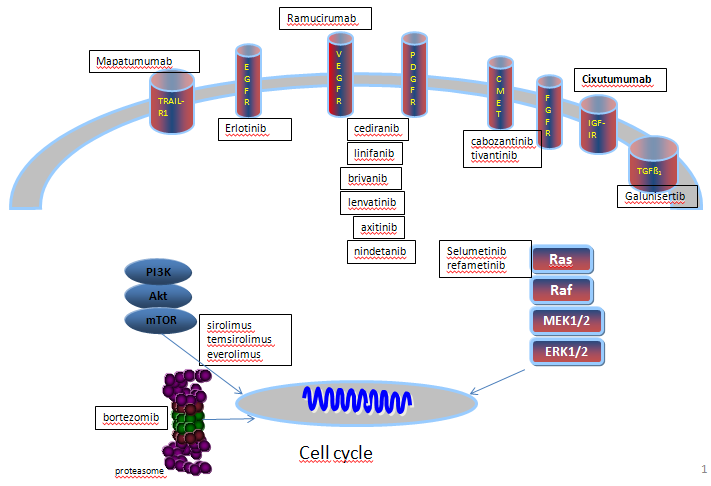 Figure 1 Targeted therapies and signaling pathways in hepatocellular carcinoma.Table 1 On-going National Cancer Institute-sponsored phase III trialsPFS: Progression free survival; TTP: Time to progression; ORR: Overall response rate; OS: Overall survival; VEGF: Vascular endothelial growth factor; PDGF: Platelet derived growth factor; FGF: Fibroblast derived growth factor; PD-1: programmed death-1; CP: Child-Pugh class; BCLC: Barcelona Clinic Liver Cancer, PVI: Portal vein invasion.Table 2 On-going National Cancer Institute-sponsored phase II trialsPFS: Progression free survival; TTP: Time to progression; ORR: Overall response rate; MTD: Maximum tolerated dose; OS: Overall survival; VEGF: Vascular endothelial growth factor; PDGF: Platelet derived growth factor; FGF: Fibroblast derived growth factor; PD-1: programmed death-1; PD-L1: programmed death ligand 1; CP: Child-Pugh class; BCLC: Barcelona Clinic Liver Cancer.Target moleculeMoleculetrialPhaseDetailsLocoregional treatmentPrimary outcomeEstimated enrollmentStart dateEstimated study completion dateRef.VEGFRramucirumabRamucirumab (LY3009806) vs placebo in participants with hepatocellular carcinoma and elevated baseline alpha-fetoprotein (REACH-2)IIICPA, BCLC Stage C disease or BCLC Stage B disease not amenable to locoregional therapy or refractory to locoregional therapy, Prior sorafenib treatmentOS399 ptsJuly 2015April 2018NCT02435433VEGFsorafenibTACE with or without SorafenibIIICPA or B7, first line treatment, branch not main PVIYPFS400 ptsOct 2009Feb 2018NCT01004978sorafenibA randomized, controlled phase III trial of sorafenib with or without conventional TACE in patients with advanced HCC (STAH Study)IIICPA or B7OS338 ptsFeb 2013Oct 2017NCT01829035regorafenibStudy of regorafenib after sorafenib in patients with hepatocellular carcinoma (RESORCE)IIICPAOS573 ptsMay 2013Oct 2016NCT01774344VEGF, FGF, PDGF, RET,KITlenvatinibA multicenter, open-label, phase 3 trial to compare the efficacy and safety of lenvatinib (E7080) vs sorafenib in first-line treatment of subjects with unresectable hepatocellular carcinomaIIICPA, BCLC Stage B or COS954 ptsMarch 2013Apr 2016NCT01761266MET, RET,VEGFcabozantinib (XL 184)Randomized controlled trial of XL184 vs placebo after sorafenib (CELESTIAL)IIICPAOS760 ptsAug 2013Oct 2016NCT01908426METTivantinib (ARQ197)Study of tivantinib in subjects with inoperable hepatocellular carcinoma who have been treated with one prior therapy (METIV-HCC)IIIMET Diagnostic-High tissueOS368 ptsDec 2012June 2017NCT01755767Tivantinib (ARQ197)A randomized double-blind, placebo-controlled Japanese phase III trial of ARQ 197 in hepatocellular carcinoma (HCC) (JET-HCC)IIIc-Met high in tumor sample, CPAPFS 160 ptsJan 2014Dec 2016NCT02029157PD-1nivolumabFirst line treatment with nivolumab vs sorafenib (CheckMate 459: CHECKpoint pathway and nivoluMAb clinical trial evaluation 459)IIICPATTP, OS726 ptsNov 2015June 2019NCT02576509PD-1pembrolizumabStudy of pembrolizumab (MK-3475) vs best supportive care in participants with previously Systemically treated advanced hepatocellular carcinoma (MK-3475-240/KEYNOTE-240)IIICPA, BCLC Stage C disease or BCLC Stage B disease not amenable to locoregional therapyPFS, OS408 ptsApr 2016Apr 2018NCT02702401Target moleculeMoleculetrialPhaseDetailsPrimary outcomeEstimated enrollmentStart dateEstimated Study Completion DateRefVEGFRramucirumabA study of LY2875358 in combination with ramucirumab (LY3009806) in participants with advanced cancerI/IIPart A: Escalating doses of LY2875358 will be given in combination with a fixed dose of ramucirumab to evaluate the safety of the combinationPart B: evaluation of safety and activityDose-limiting toxicities in part AORR in part B70 ptsMarch 2014April 2017NCT02082210VEGFsorafenibSorafenib with Capecitabine and Oxaliplatin (SECOX)IIPFS52 ptsSept 2007December 2008 (status unknown)NCT00752063sorafenibSorafenib + mFOLFOX for hepatocellular carcinoma (HCC)IICPA, BCLC C or B not suitable for TACETTP40 ptsJan 2013December 2017NCT01775501sorafenibSorafenib plus doxorubicin in patients with advanced HCC with disease progression on sorafenibIICPAOS30 ptsApril 2013April 2016NCT01840592sorafenibComparison study of sorafenib and 5-fluorouracil/mitomycin for metastatic HCCIIEligible patients have pulmonary metastasis and intrahepatic tumors controlled with locoregional therapies.PFS40 ptsNov 2010July 2016NCT01171482sorafenibPalliative treatment of HCC in patient with CHILD B cirrhosis (PRODIGE 21)IISorafenib vs pravastatin vs sorafenib + pravastatinBCLC B or CTime to radiologic progression160 ptsNov 2011Feb 2016NCT01357486sorafenibA study of LY2157299 in participants with advanced HCCIILY2157299 vs sorafenib vs placeboCPAOS120 ptsAug 2014Dec 2016NCT02178358axitinibAxitinib as second-line treatment for advanced HCCIICPAdisease stabilization45 ptsApr 2011Dec 2016NCT01273662TβRIgalunisertib (LY2157299)Galunisertib with nivolumabI/IIA study of galunisertib (LY2157299) in combination with nivolumab in advanced refractory solid tumors and in recurrent or refractory NSCLC, HCC, or glioblastomaCPAPhase 1b: MTD of Galunisertib in combination with nivolumab100 ptsOct 2015March 2019NCT02423343Galunisertib (LY2157299)A study of LY2157299 in participants with advanced HCCIIA Randomized phase 2 study of LY2157299 vs LY2157299 - sorafenib combination vs sorafenib in patients with advanced HCCCPAOS120 ptsAug 2014Oct 2016NCT02178358galunisertib (LY2157299)A study of LY2157299 in participants with HCCIIThe study consists of three parts: Part A: HCC participants with an increased alpha feto protein (AFP) level are treated with either 160 mg LY2157299 or 300 mg LY2157299. Part B: HCC participants with a normal AFP level are treated with 300 mg LY2157299. Part C: treatment-naïve HCC participants are treated with 160 mg LY2157299 + sorafenib or 300 mg LY2157299 + Sorafenib-TTP-Relation-ship of change in response biomarker to clinical benefit190 ptsMarch 2011Oct 2016NCT01246986mTOR temsirolimus plus sorafenibPhase II combination of temsirolimus and sorafenib in advanced hepatocellular carcinomaIITEM 10 mg iv weekly + SOR 200 mgBIDCPA, CPB ≤ 7TTP27 ptsSept 2012Sept 2017NCT01687673VEGF, PDGF, FGFnindetanibPhase I/II comparison of efficacy and safety of BIBF 1120 and sorafenib in patients with advanced hepatocellular carcinomaI/IINindetanib 200 mg bid or sorafenib 400 mg bidCPAMTD in phase ITTP in phase II125 ptsOct 2009Jan 2016NCT01004003PD-1pembrolizumabPembrolizumab (Keytruda) in advanced hepatocellular carcinomaIICP < 7, at sorafenib progressionDisease control rate28 ptsMarch 2016March 2019NCT02658019pembrolizumabStudy of Pembrolizumab (MK-3475) as monotherapy in adults with previously systemically treated advanced hepatocellular carcinoma (MK-3475-224/KEYNOTE-224)IICPAORR100 ptsApr 2016Nov 2017NCT02702414pembrolizumabStudy of pembrolizumab (MK-3475) in participants with advanced solid tumors (MK-3475-158/KEYNOTE-158)IImultiple types of advanced (unresectable and/or metastatic) solid tumors that have progressed on standard of care therapy may be enrolledORR1100 ptsDec 2015Apr 2018NCT02628067S100A9tasquinimobA study with tasquinimod treating patients in four independent cohorts of hepatocellular, ovarian, renal cell and gastric cancersIIBCLC C or B not amenable to locoregional therapy, CPA, previous treatment with sorafenibPFS201 ptsDec 2012Feb 2016NCT01743469PD-1Nivolumab, nivolumab plus ipilimumabStudy to evaluate the effectiveness, safety and tolerability of nivolumab and the combination nivolumab plus ipilimumab in subjects with advanced liver cancerI/IISafety, ORR600 ptsSept 2012July 2018NCT01658878PD-L1MEDI4736Biological/vaccine: MEDI4736 + tremelimumabBiological/vaccine: MEDI4736Biological/vaccine: TremelimumabIISafety120 ptsOct 2015Apr 2018NCT02519348